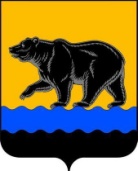 АДМИНИСТРАЦИЯ ГОРОДА НЕФТЕЮГАНСКАпостановлениег.НефтеюганскГлава администрации города							   В.А.АрчиковПриложение к постановлению администрации города от 12.09.2014 № 133-нпПорядокосуществления ведомственного контроляв сфере закупок для обеспечения муниципальных нужд1.Настоящий Порядок устанавливает правила осуществления уполномоченными органами администрации города Нефтеюганска, в ведении которых закреплены муниципальные учреждения, (далее - орган ведомственного контроля) ведомственного контроля в сфере закупок товаров, работ, услуг для обеспечения муниципальных нужд города Нефтеюганска (далее - ведомственный контроль) за соблюдением законодательных и иных нормативно-правовых актов о контрактной системе в сфере закупок товаров, работ, услуг для обеспечения государственных и муниципальных нужд (далее - законодательство о контрактной системе в сфере закупок) в отношении подведомственных им заказчиков (далее - заказчик).2.Порядок разработан в целях повышения эффективности, результативности осуществления закупок, обеспечения гласности и прозрачности осуществления закупок, предотвращения коррупции и других злоупотреблений в сфере закупок.3.Предметом ведомственного контроля является соблюдение подведомственными органами ведомственного контроля заказчиками, в том числе их контрактными службами, контрактными управляющими, законодательства о контрактной системе в сфере закупок.4.При осуществлении ведомственного контроля проводится проверка соблюдения законодательства Российской Федерации о контрактной системе               в сфере закупок, в том числе:4.1.Соблюдение ограничений и запретов, установленных законодательством Российской Федерации о контрактной системе в сфере закупок.4.3.Соблюдение требований о нормировании в сфере закупок.4.4.Правильность определения и обоснования начальной (максимальной) цены контракта, цены контракта, заключаемого с единственным поставщиком (подрядчиком, исполнителем).4.5.Соответствие информации об объеме финансового обеспечения, включенной в планы закупок, информации об объеме финансового обеспечения для осуществления закупок, утвержденном и доведенном до сведения заказчика.4.6.Соответствие информации об идентификационных кодах закупок и                 об объеме финансового обеспечения для осуществления данных закупок, содержащейся:- в планах-графиках, -  информации, содержащейся в планах закупок;- в протоколах определения поставщиков (подрядчиков, исполнителей), - информации, содержащейся в документации о закупках;- в извещении об осуществлении закупки;- в условиях проектов контрактов, направляемых участникам закупок,                  с которыми заключаются контракты, - информации, содержащейся                                в протоколах определения поставщиков (подрядчиков, исполнителей);- в реестре контрактов, заключенных заказчиками, - условиям контрактов.4.7.Предоставление учреждениям и предприятиям уголовно-исполнительной системы, организациям инвалидов преимущества в отношении предлагаемой ими цены контракта.4.8.Соблюдение требований, касающихся участия в закупках субъектов малого предпринимательства, социально ориентированных некоммерческих организаций.4.9.Соблюдение требований по определению поставщика (подрядчика, исполнителя).4.10.Обоснованность в документально оформленном отчете невозможности или нецелесообразности использования иных способов определения поставщика (подрядчика, исполнителя), а также цены контракта и иных существенных условий контракта в случае осуществления закупки                      у единственного поставщика (подрядчика, исполнителя) для заключения контракта.4.11.Применение заказчиком мер ответственности и совершения иных действий в случае нарушения поставщиком (подрядчиком, исполнителем) условий контракта.4.12.Соответствие поставленного товара, выполненной работы                           (ее результата) или оказанной услуги условиям контракта.4.13.Своевременность, полнота и достоверность отражения в документах учета поставленного товара, выполненной работы (ее результата) или оказанной услуги.4.14.Соответствие использования поставленного товара, выполненной работы (ее результата) или оказанной услуги целям осуществления закупки.4.15.Соблюдение иных требований, установленных законодательством Российской Федерации и иными нормативными правовыми актами                                 о контрактной системе в сфере закупок.5.Ведомственный контроль осуществляется в соответствии с регламентом, утвержденным органом ведомственного контроля.6.Органом ведомственного контроля определяется состав работников, уполномоченных на осуществление ведомственного контроля.7.Ведомственный контроль осуществляется путем проведения выездных или документарных мероприятий ведомственного контроля.8.Должностные лица органов ведомственного контроля, уполномоченные на осуществление мероприятий ведомственного контроля, должны иметь высшее образование или дополнительное профессиональное образование                    в сфере закупок.9.Выездные или документарные мероприятия ведомственного контроля проводятся по поручению, приказу (распоряжению) руководителя органа ведомственного контроля или иного лица, уполномоченного руководителем органа ведомственного контроля.10.Орган ведомственного контроля уведомляет заказчика о проведении мероприятия ведомственного контроля путем направления уведомления                       о проведении такого мероприятия (далее - уведомление).11.Уведомление должно содержать следующую информацию:- наименование заказчика, которому адресовано уведомление;- предмет мероприятия ведомственного контроля (проверяемые вопросы),   в   том числе период времени, за который проверяется деятельность заказчика;- вид мероприятия ведомственного контроля (выездное и (или) документарное);- дата начала и дата окончания проведения мероприятия ведомственного контроля;- перечень должностных лиц, уполномоченных на осуществление мероприятия ведомственного контроля;- запрос о предоставлении документов, информации, материальных средств, необходимых для осуществления мероприятия ведомственного контроля;- информация о необходимости обеспечения условий для проведения выездного мероприятия ведомственного контроля, в том числе                                    о предоставлении помещения для работы, средств связи и иных необходимых средств и оборудования для проведения такого мероприятия.12.Срок проведения мероприятия ведомственного контроля не может составлять более чем 15 календарных дней и может быть продлен только один раз не более чем на 15 календарных дней по решению руководителя органа ведомственного контроля или лица, его замещающего.13.При проведении мероприятия ведомственного контроля должностные лица, уполномоченные на осуществление ведомственного контроля, имеют право:- в случае осуществления выездного мероприятия ведомственного контроля на беспрепятственный доступ на территорию, в помещения, здания заказчика;- на истребование необходимых для проведения мероприятия ведомственного контроля документов;- на получение необходимых объяснений в письменной форме, в форме электронного документа и (или) устной форме по вопросам проводимого мероприятия ведомственного контроля.14.По результатам проведения мероприятия ведомственного контроля составляется акт проверки, который подписывается должностным лицом органа ведомственного контроля, ответственным за проведение мероприятия ведомственного контроля, и представляется руководителю органа ведомственного контроля или иному уполномоченному руководителем ведомственного контроля лицу.При выявлении нарушений по результатам мероприятия ведомственного контроля должностными лицами, уполномоченными на проведение мероприятий ведомственного контроля, в акте проверки предлагаются мероприятия по устранению выявленных нарушений.15.В случае выявления по результатам проверок действий (бездействия), содержащих признаки административного правонарушения, материалы проверки подлежат направлению в соответствующий федеральный орган исполнительной власти, уполномоченный на осуществление контроля в сфере закупок товаров (работ, услуг) для обеспечения муниципальных нужд,                    а в случае выявления действий (бездействия), содержащих признаки состава уголовного преступления, - в правоохранительные органы.16.Материалы по результатам мероприятий ведомственного контроля,                   в том числе акт проверки, а также иные документы и информация, полученные (разработанные) в ходе проведения мероприятий ведомственного контроля, хранятся органом ведомственного контроля не менее 3 лет.Согласованиепроекта постановления администрации города«Об осуществлении ведомственного контроля в сфере закупок товаров, работ, услуг для обеспечения муниципальных нужд города Нефтеюганска»1.Визы:Первый заместительглавы администрации							С.П.СивковДиректор департамента по делам администрации						С.В.МочаловНачальник юридическо-правового управления							Д.М.Черепанич2.Проект разработан: начальником управления муниципального заказа администрации города Т.Ф.Колесник.Телефон: 23 77 20.3.Примечание (замечания):4.Рассылка:Департамент финансов;Департамент жилищно-коммунального хозяйства;Департамент градостроительства;Департамент имущественных и земельных отношений;Департамент образования и молодёжной политики;Комитет культуры;Комитет физической культуры и спорта; Департамент по делам администрации;Комитет опеки и попечительства;Комитет записи актов гражданского состояния;Дума города;Управление муниципального заказа;Юридическо-правовое управление.12.09.2014 № 133-нпОб осуществлении ведомственного контроля в сфере закупок товаров, работ, услуг для обеспечения муниципальных нужд города НефтеюганскаВ соответствии с Федеральным законом от 05.04.2013 № 44-ФЗ                           «О контрактной системе в сфере закупок товаров, работ, услуг для обеспечения государственных и муниципальных нужд», постановлением администрации города от 24.09.2013 № 102-нп «О порядке осуществления функций и полномочий учредителя муниципальных учреждений города Нефтеюганска», администрация города Нефтеюганска постановляет:1.Утвердить Порядок осуществления ведомственного контроля в сфере закупок товаров, работ, услуг для обеспечения муниципальных нужд  согласно приложению.2.Установить, что подпункт 4.3 пункта 4 настоящего Порядка вступает                             в силу с 01 января 2015 года, подпункты 4.2, 4.5, 4.6  пункта 4 настоящего Порядка вступают в силу с 01 января 2016 года, пункт 8 настоящего Порядка вступает в силу с 01 января 2017 года.3.Руководителям органов ведомственного контроля, имеющих подведомственных заказчиков, в целях реализации настоящего постановления:3.1.Обеспечить закрепление полномочий по осуществлению ведомственного контроля в сфере закупок за должностными лицами (структурными подразделениями).3.2.Принять правовые акты об осуществлении ведомственного контроля                     в сфере закупок для обеспечения муниципальных нужд.3.3.Обеспечить проведение плановых проверок в отношении подведомственных заказчиков не реже одного раза в два года.4.Директору департамента по делам администрации города С.В.Мочалову направить постановление главе города В.А.Бурчевскому для обнародования (опубликования) и размещения на официальном сайте органов местного самоуправления города Нефтеюганска в сети Интернет. 